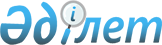 Об утверждении методики оценки деятельности административных государственных служащих корпуса "Б" аппарата Алматинского областного маслихата
					
			Утративший силу
			
			
		
					Решение Алматинского областного маслихата от 12 мая 2016 года № 2-23. Зарегистрировано Департаментом юстиции Алматинской области 10 июня 2016 года № 3886. Утратило силу решением Алматинского областного маслихата от 26 апреля 2017 года № 14-82
      Сноска. Утратило силу решением Алматинского областного маслихата от 26.04.2017 № 14-82 (вводится в действие со дня его первого официального опубликования).

      В соответствии с пунктом 5 статьи 33 Закона Республики Казахстан от 23 ноября 2015 года "О государственной службе Республики Казахстан", Алматинский областной маслихат РЕШИЛ:

      1. Утвердить методику оценки деятельности административных государственных служащих корпуса "Б" аппарата Алматинского областного маслихата согласно приложению.

      2. Возложить на руководителя аппарата Алматинского областного маслихата Курманбаева Ерлана Бакытжановича опубликование настоящего решения после государственной регистрации в органах юстиции в официальных и периодических печатных изданиях, а также на интернет-ресурсе, определяемом Правительством Республики Казахстан и на интернет-ресурсе областного маслихата.

      3. Контроль за исполнением настоящего решения возложить на руководителя аппарата Алматинского областного маслихата Курманбаева Ерлана Бакытжановича.

      4. Настоящее решение вступает в силу со дня государственной регистрации в органах юстиции и вводится в действие по истечении десяти календарных дней после дня его первого официального опубликования.  Методика оценки деятельности административных государственных служащих корпуса "Б" аппарата Алматинского областного маслихата 1. Общие положения
      1. Настоящая методика оценки деятельности административных государственных служащих корпуса "Б" аппарата Алматинского областного маслихата (далее - Методика) разработана в соответствии с пунктом 5 статьи 33 Закона Республики Казахстан от 23 ноября 2015 года "О государственной службе Республики Казахстан", приказом Министра по делам государственной службы Республики Казахстан от 29 декабря 2015 года № 13 "О некоторых вопросах оценки деятельности административных государственных служащих" и определяет алгоритм оценки деятельности административных государственных служащих корпуса "Б" аппарата Алматинского областного маслихата (далее - служащие корпуса "Б").

      2. Оценка деятельности служащих корпуса "Б" (далее - оценка) проводится для определения эффективности и качества их работы.

      3. Оценка проводится по результатам деятельности служащего корпуса "Б" на занимаемой должности:

      1) по итогам квартала (квартальная оценка) - не позднее десятого числа месяца, следующего за отчетным кварталом (за исключением четвертого квартала, оценка которого проводится не позднее десятого декабря);

      2) по итогам года (годовая оценка) - не позднее двадцать пятого декабря оцениваемого года.

      Оценка служащего корпуса "Б" не проводится в случаях, если срок пребывания на занимаемой должности в оцениваемом периоде составляет менее трех месяцев.

      Служащие корпуса "Б", находящиеся в социальных отпусках, проходят оценку после выхода на работу в сроки, указанные в настоящем пункте настоящей Методики.

      4. Квартальная оценка проводится непосредственным руководителем и основывается на оценке исполнения служащим корпуса "Б" должностных обязанностей.

      Непосредственным руководителем служащего корпуса "Б" является лицо, которому он подчиняется согласно своей должностной инструкции.

      5. Годовая оценка складывается из:

      1) средней оценки служащего корпуса "Б" за отчетные кварталы;

      2) оценки выполнения служащим корпуса "Б" индивидуального плана работы;

      3) круговой оценки.

      6. Для проведения оценки должностным лицом, имеющим право назначения на государственную должность и освобождения от государственной должности служащего корпуса "Б" создается Комиссия по оценке, рабочим органом которой является специалист аппарата, занимающийся кадровыми вопросами.

      7. Заседание Комиссии по оценке считается правомочным, если на нем присутствовали не менее двух третей ее состава. 

      Замена отсутствующего члена или председателя Комиссии по оценке осуществляется по решению уполномоченного лица путем внесения изменения в приказ о создании комиссии по оценке.

      8. Решение Комиссии по оценке принимается открытым голосованием.

      9. Результаты голосования определяются большинством голосов членов Комиссии по оценке. При равенстве голосов голос председателя комиссии является решающим.

      Секретарем Комиссии по оценке является специалист аппарата, занимающийся кадровыми вопросами. Секретарь Комиссии по оценке не принимает участие в голосовании. 2. Составление индивидуального плана работы 
      10. Индивидуальный план работы служащего корпуса "Б" составляется не позднее первого января следующего года, служащим корпуса "Б" и его непосредственным руководителем совместно по форме согласно приложению 1 к настоящей Методике.

      11. При назначении служащего корпуса "Б" на должность по истечении указанного в пункте 10 настоящей Методики срока, индивидуальный план работы служащего корпуса "Б" на занимаемой должности составляется в течение десяти рабочих дней со дня назначения его на должность.

      12. Индивидуальный план работы служащего корпуса "Б" содержит:

      1) персональные данные о служащем корпуса "Б" (Ф. И. О. (при его наличии), занимаемая должность, наименование структурного подразделения служащего корпуса "Б");

      2) наименование мероприятий работы служащего корпуса "Б", направленных на достижение стратегической цели (целей) государственного органа, а в случае ее (их) отсутствия, исходя из его функциональных обязанностей. 

      Мероприятия указываются достижимые, реалистичные, связанные с функциональным направлением работы служащего корпуса "Б", имеющие конкретную форму завершения.

      Количество и сложность мероприятий определяются в сопоставлении по государственному органу;

      3) подписи служащего корпуса "Б" и его непосредственного руководителя, дата подписания индивидуального плана.

      13. Индивидуальный план составляется в двух экземплярах. Один экземпляр передается специалисту аппарата, занимающегося кадровыми вопросами. Второй экземпляр находится у руководителя структурного подразделения служащего корпуса "Б".  3. Подготовка к проведению оценки
      14. Специалист аппарата, занимающийся кадровыми вопросами формирует график проведения оценки по согласованию с председателем Комиссии по оценке.

      Специалист аппарата, занимающийся кадровыми вопросами обеспечивает своевременное уведомление служащего корпуса "Б", подлежащего оценке, и лиц, осуществляющих оценку, о проведении оценки и направляет им оценочные листы для заполнения. 4. Оценка исполнения должностных обязанностей
      15. Оценка исполнения должностных обязанностей складывается из базовых, поощрительных и штрафных баллов.

      16. Базовые баллы устанавливаются на уровне 100 баллов.

      17. Поощрительные баллы выставляются за показатели деятельности, превышающие средние объемы текущей работы, а также виды деятельности, являющиеся сложными в содержательном и/или организационном плане.

      18. Поощряемые показатели и виды деятельности определяются государственными органами исходя из своей специфики и распределяются по пятиуровневой шкале в порядке возрастания объема и сложности осуществляемой работы. При этом в число поощряемых показателей и видов деятельности могут входить как фиксируемые, так и не фиксируемые в Единой системе электронного документооборота и Интранет-портале государственных органов документы и мероприятия.

      За каждый поощряемый показатель или вид деятельности служащему корпуса "Б" непосредственным руководителем присваиваются в соответствии с утвержденной шкалой от "+1" до "+5" баллов. 

      19. Штрафные баллы выставляются за нарушения исполнительской и трудовой дисциплины.

      20. К нарушениям исполнительской дисциплины относятся:

      1) нарушения сроков исполнения поручений вышестоящих органов, руководства государственного органа, непосредственного руководителя и обращений физических и юридических лиц;

      2) некачественное исполнение поручений, обращений физических и юридических лиц.

      21. К нарушениям трудовой дисциплины относятся:

      1) отсутствие на работе без уважительной причины;

      2) опоздания на работу без уважительной причины;

      3) нарушения служащими служебной этики.

      Источниками информации о фактах нарушения трудовой дисциплины служат документально подтвержденные сведения от специалиста аппарата, занимающегося кадровыми вопросами, непосредственного руководителя служащего корпуса "Б", уполномоченного по этике.

      22. За каждое нарушение исполнительской и трудовой дисциплины служащему корпуса "Б" выставляются штрафные баллы в размере "– 2" балла за каждый факт нарушения.

      23. Для проведения оценки исполнения должностных обязанностей служащий корпуса "Б" направляет для согласования заполненный оценочный лист непосредственному руководителю по форме согласно приложению 2 к настоящей Методике.

      24. Непосредственный руководитель с учетом представленных специалистом аппарата, занимающегося кадровыми вопросами и уполномоченным по этике сведений о фактах нарушения служащим корпуса "Б" трудовой дисциплины, рассматривает оценочный лист на предмет достоверности представленных в нем сведений, вносит в него корректировки (в случае наличия) и согласовывает его.

      25. После согласования непосредственным руководителем оценочный лист заверяется служащим корпуса "Б". 

      Отказ служащего корпуса "Б" не может служить препятствием для направления документов на заседание Комиссии по оценке. В этом случае специалистом аппарата, занимающегося кадровыми вопросами и непосредственным руководителем служащего корпуса "Б" в произвольной форме составляется акт об отказе от ознакомления. 5. Оценка выполнения индивидуального плана работы
      26. Для проведения годовой оценки служащий корпуса "Б" направляет для согласования заполненный оценочный лист непосредственному руководителю по форме согласно приложению 3 к настоящей Методике.

      27. Непосредственный руководитель рассматривает оценочный лист на предмет достоверности представленных в нем сведений, вносит в него корректировки (в случае наличия) и согласовывает его.

      28. После согласования непосредственным руководителем оценочный лист заверяется служащим корпуса "Б". 

      Отказ служащего корпуса "Б" не может служить препятствием для направления документов на заседание Комиссии по оценке. В этом случае специалистом аппарата, занимающегося кадровыми вопросами и непосредственным руководителем служащего корпуса "Б" в произвольной форме составляется акт об отказе от ознакомления. 6. Круговая оценка 
      29. Круговая оценка представляет собой оценки:

      1) непосредственного руководителя;

      2) подчиненных служащего корпуса "Б";

      3) а в случае отсутствия подчиненных - лиц, занимающих должности в структурном подразделении, в котором работает служащий корпуса "Б" (в случае их наличия).

      30. Перечень лиц (не более трех), указанных в подпунктах 2) и 3) пункта 29 настоящей Методики, определяется специалистом аппарата, занимающегося кадровыми вопросами не позднее одного месяца до проведения оценки, исходя из должностных обязанностей и служебных взаимодействий служащего корпуса "Б".

      31. Лица, указанные в пункте 29 настоящей Методики, заполняют оценочный лист круговой оценки по форме согласно приложению 4 к настоящей Методике.

      32. Заполненные оценочные листы направляются специалисту аппарата, занимающийся кадровыми вопросами в течение двух рабочих дней со дня их получения.

      33. Специалист аппарата, занимающийся кадровыми вопросами осуществляет расчет среднего значения круговой оценки.

      34. Круговая оценка осуществляется анонимно. 7. Итоговая оценка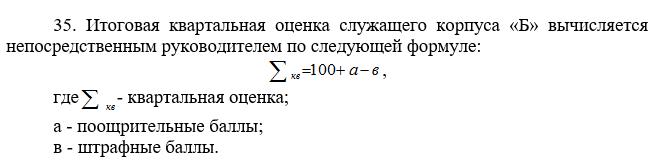 36. Итоговая квартальная оценка выставляется по следующей шкале:

      менее 80 баллов – "неудовлетворительно";

      от 80 до 105 баллов – "удовлетворительно";

      от 106 до 130 (включительно) баллов – "эффективно";

      свыше 130 баллов – "превосходно".

      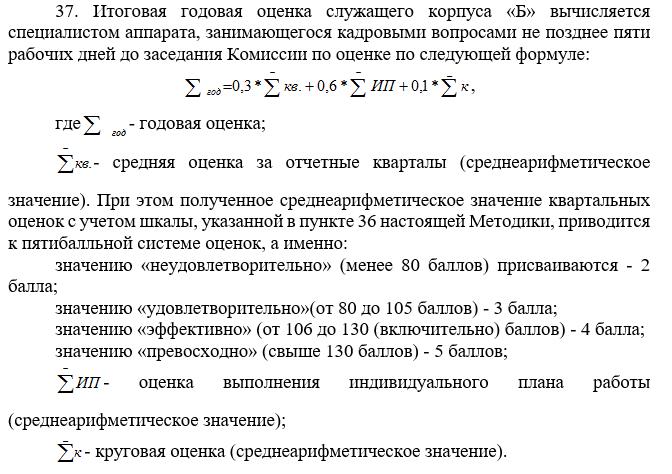 38. Итоговая годовая оценка выставляется по следующей шкале:

      менее 3 баллов - "неудовлетворительно";

      от 3 до 4 баллов - "удовлетворительно";

      от 4 до 5 баллов - "эффективно";

      5 баллов - "превосходно".

 8. Рассмотрение результатов оценки Комиссией
      39. Специалист аппарата, занимающийся кадровыми вопросами обеспечивает проведение заседания Комиссии по рассмотрению результатов оценки в соответствии с графиком, согласованным с председателем Комиссии.

      Специалист аппарата, занимающийся кадровыми вопросами предоставляет на заседание Комиссии следующие документы:

      1) заполненные оценочные листы;

      2) заполненный лист круговой оценки (для годовой оценки);

      3) должностная инструкция служащего корпуса "Б";

      4) проект протокола заседания Комиссии по форме согласно приложению 5 к настоящей Методике.

      40. Комиссия рассматривает результаты оценки и принимает одно из следующих решений:

      1) утвердить результаты оценки;

      2) пересмотреть результаты оценки.

      В случае принятия решения о пересмотре результатов оценки Комиссия корректирует оценку с соответствующим пояснением в протоколе в следующих случаях:

      1) если эффективность деятельности служащего корпуса "Б" превышает результат оценки. При этом представляется документальное подтверждение результатов работы служащего корпуса "Б";

      2) при допущении ошибки специалистом аппарата, занимающегося кадровыми вопросами при расчете результата оценки служащего корпуса "Б".

      41. Специалист аппарата, занимающийся кадровыми вопросами ознакамливает служащего корпуса "Б" с результатами оценки в течение двух рабочих дней со дня ее завершения.

      Ознакомление служащего корпуса "Б" с результатами оценки осуществляется в письменной или электронной форме.

      Отказ служащего корпуса "Б" от ознакомления не может служить препятствием для внесения результатов оценки в его послужной список. В этом случае специалистом аппарата, занимающегося кадровыми вопросами в произвольной форме составляется акт об отказе от ознакомления.

      42. Документы, указанные в пункте 39 настоящей Методики, а также подписанный протокол заседания Комиссии хранятся у специалиста аппарата, занимающегося кадровыми вопросами. 9. Обжалование результатов оценки
      43. Обжалование решения Комиссии служащим корпуса "Б" в уполномоченном органе по делам государственной службы или его территориальном департаменте осуществляется в течение десяти рабочих дней со дня вынесения решения.

      44. Уполномоченный орган по делам государственной службы или его территориальный департамент в течение десяти рабочих дней со дня поступления жалобы служащего корпуса "Б" осуществляет ее рассмотрение и в случаях обнаружения нарушений рекомендует государственному органу отменить решение Комиссии.

      45. Информация о принятом решении представляется государственным органом в течение двух недель в уполномоченный орган по делам государственной службы или его территориальный департамент.

      46. Служащий корпуса "Б" вправе обжаловать результаты оценки в суде. 10. Принятие решений по результатам оценки
      47. Результаты оценки являются основаниями для принятия решений по выплате бонусов и обучению.

      48. Бонусы выплачиваются служащим корпуса "Б" с результатами оценки "превосходно" и "эффективно".

      49. Обучение (повышение квалификации) служащего корпуса "Б" проводится по направлению, по которому деятельность служащего корпуса "Б" по итогам годовой оценки признана неудовлетворительной. 

      Служащий корпуса "Б" направляется на курсы повышения квалификации в течение трех месяцев после утверждения Комиссией результатов годовой оценки его деятельности.

      50. Служащий корпуса "Б", получивший оценку "неудовлетворительно", не закрепляется наставником за лицами, впервые принятыми на административные государственные должности.

      51. Результаты оценки служащего корпуса "Б" по итогам двух лет подряд со значением "неудовлетворительно" являются основанием для принятия решения о понижении его в должности. При отсутствии любой вакантной нижестоящей должности служащий корпуса "Б" увольняется в порядке, установленном законодательством.

      52. Результаты оценки деятельности служащих корпуса "Б" вносятся в их послужные списки.
      Форма      

      Индивидуальный план работы административного 

      государственного служащего корпуса "Б"

      ______________________________________год 

      (период, на который составляется индивидуальный план)

      Ф.И.О. (при его наличии) служащего: _____________________________________
Должность служащего: __________________________________

      Наименование структурного подразделения служащего: _______________________________________________________

      Примечание:

      * - мероприятия определяются с учетом их направленности на достижение стратегической цели (целей) государственного органа, а в случае ее (их) отсутствия, исходя из функциональных обязанностей служащего.

      Количество и сложность мероприятий должны быть сопоставимы по государственному органу.


      Форма

      Оценочный лист 

      ___________________квартал ____ года 

      (оцениваемый период)

      Ф.И.О. (при его наличии) оцениваемого служащего: _________________________
Должность оцениваемого служащего: __________________________________

      Наименование структурного подразделения оцениваемого служащего: ___________________________________________________________________

      Оценка исполнения должностных обязанностей:


      Форма

      Оценочный лист 

      __________________________________________________год

      (оцениваемый год)

      Ф.И.О. (при его наличии) оцениваемого служащего: __________________________
Должность оцениваемого служащего: __________________________________

      Наименование структурного подразделения оцениваемого служащего: ___________________________________________________________________

      Оценка выполнения индивидуального плана:


      Форма

      Лист круговой оценки

      __________________________________________________год 

      (оцениваемый год)

      Ф.И.О. (при его наличии) оцениваемого служащего: __________________________
Должность оцениваемого служащего: __________________________________

      Наименование структурного подразделения оцениваемого служащего: ___________________________________________________________________


      Форма

      Протокол заседания Комиссии по оценке
______________________________________________________
(наименование государственного органа)

      _________________________________________________________

      (вид оценки: квартальная/ годовая и оцениваемый период (квартал и (или) год)

      Результаты оценки

      

      Заключение Комиссии:
____________________________________________________________________


       Проверено:

       Секретарь Комиссии: _______________________ Дата: _____________

      (Ф.И.О(при его наличии)., подпись)

       Председатель Комиссии: ____________________ Дата: ____________

      (Ф.И.О(при его наличии)., подпись)

       Член Комиссии: ____________________________Дата: _____________

      (Ф.И.О(при его наличии)., подпись)


					© 2012. РГП на ПХВ «Институт законодательства и правовой информации Республики Казахстан» Министерства юстиции Республики Казахстан
				
      Председатель сессии

      областного маслихата 

Ж. Тельпекбаева

      Секретарь областного

      маслихата

С. Муканов
Приложение утвержденное решением Алматинского областного маслихата от 12 мая 2016 года № 2-23Приложение 1 к Методике оценки деятельности административных государственных служащих корпуса "Б" аппарата Алматинского областного маслихата
№ 

п/п
Наименование мероприятий *
Результат мероприятия
1
Мероприятие 
2
Мероприятие 
3
Мероприятие 
4
…
Служащий 
Ф.И.О. (при его наличии)__________
дата _______________________
подпись ____________________
Непосредственный руководитель 

Ф.И.О. (при его наличии)_______________
дата ____________________________
подпись ________________________Приложение 2 к Методике оценки деятельности административных государственных служащих корпуса "Б" аппарата Алматинского областного маслихата
№ п/п
Самооценка служащего
Самооценка служащего
Самооценка служащего
Оценка непосредственного руководителя
Оценка непосредственного руководителя
Оценка непосредственного руководителя
Примечание
№ п/п
Сведения о поощ-ряемых показа-телях и видах деятель-ности
Сведения о фактах нарушения исполни-тельской дисциплины
Сведения о фактах наруше-ния трудовой дисцип-лины
Сведения о поощря-емых показате-лях и видах деятель-ности
Сведения о фактах нарушения исполни-тельской дисцип-лины
Сведения о фактах нарушения трудовой дисцип-лины
Примечание
1
2
3
Результат самооценки:
Результат самооценки:
Результат самооценки:
Результат оценки:
Результат оценки:
Результат оценки:
Служащий 
Ф.И.О. (при его наличии)__________
дата _______________________
подпись ____________________
Непосредственный руководитель 

Ф.И.О. (при его наличии)_______________
дата ____________________________
подпись ________________________Приложение 3 к Методике оценки деятельности административных государственных служащих корпуса "Б" аппарата Алматинского областного маслихата
№ п/п
Наименование
Значение 
Результаты самооценки служащего
Результаты оценки руководителя
Примечание
1
Мероприятие 
от 2 до 5 
2
Мероприятие 
от 2 до 5
3
Мероприятие 
от 2 до 5
4
… 
Служащий 
Ф.И.О. (при его наличии)___________
дата _______________________
подпись ____________________
Непосредственный руководитель 

Ф.И.О. (при его наличии)________________
дата ____________________________
подпись ________________________Приложение 4 к Методике оценки деятельности административных государственных служащих корпуса "Б" аппарата Алматинского областного маслихата
№
п/п
Наименование компетенции
Значение 
Оценка (баллы)
Непосредственный руководитель
Непосредственный руководитель
Непосредственный руководитель
Непосредственный руководитель
1.
Инициативность
от 2 до 5
2.
Способность к сотрудничеству
от 2 до 5
3.
Соблюдение служебной этики
от 2 до 5
ИТОГО:
Подчиненный
Подчиненный
Подчиненный
Подчиненный
1.
Умение планировать работу
от 2 до 5
2.
Умение мотивировать к работе
от 2 до 5
3.
Соблюдение служебной этики
от 2 до 5
ИТОГО:
Коллега
Коллега
Коллега
Коллега
1.
Умение работать в команде
от 2 до 5
2.
Соблюдение служебной этики
от 2 до 5
ИТОГО:Приложение 5 к Методике оценки деятельности административных государственных служащих корпуса "Б" аппарата Алматинского областного маслихата
№
п/п
Ф.И.О. (при его наличии)
служащих
Сведения о результатах оценки
Корректировка Комиссией результатов оценки (в случае наличия)
Рекомендации Комиссии
1.
2.
...